 АЮПОВ САЛАВАТ МИДХАТОВИЧ Аюпов Салават Мидхатович в 1980 г. окончил Башкирский государственный университет.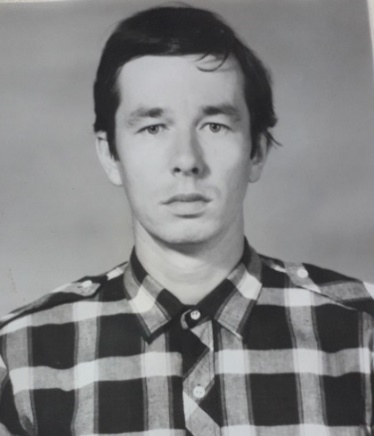   С 1988 по 1994 гг.  работал старшим преподавателем кафедры литературы КГПИ.  Салават Мидхатович читал курсы «История русской литературы XVIII века», «История русской литературы XIX века (1800–1830-е гг.  и 1840–1860-е гг.)»     С 1994 г. заведовал кафедрой русской филологии Коми республиканского института повышения квалификации работников образования.   В 2001 г. защитил диссертацию на соискание ученой степени доктора филологических наук «Эволюция тургеневского романа 1856–1862 гг.: Соотношение метафизического и конкретно-исторического». С.М. Аюпов – автор более 90 научных и научно-методических  работ, в том числе  монографий  «Художественный мир русской прозы XVIII–XIX вв. Очерки» (1994), «Тургенев-романист и русская литературная традиция» (1996), «Поэтика и стиль романа И.С. Тургенева «Отцы и дети» (1999), «Эволюция тургеневского романа 1856–1862 гг.» (2001). В соавторстве опубликованы книги «Тургеневский роман 1860-х гг. в мире контекстов» (2011), «Тургенев и Блок» (2011), «Тургенев и Бунин» (2012).С.М. Аюпов работал в БГУ (Уфа), БГПУ (Уфа). 